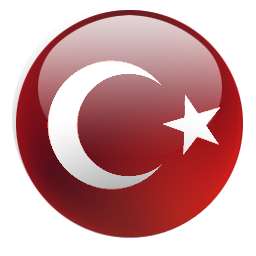 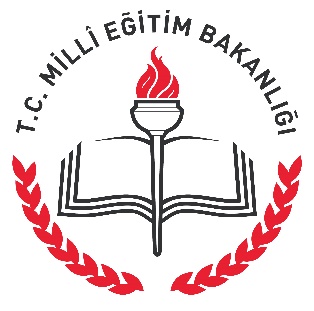 T.C.DÖRTYOL KAYMAKAMLIĞIDörtyol Mehmet Akif Ortaokulu Müdürlüğü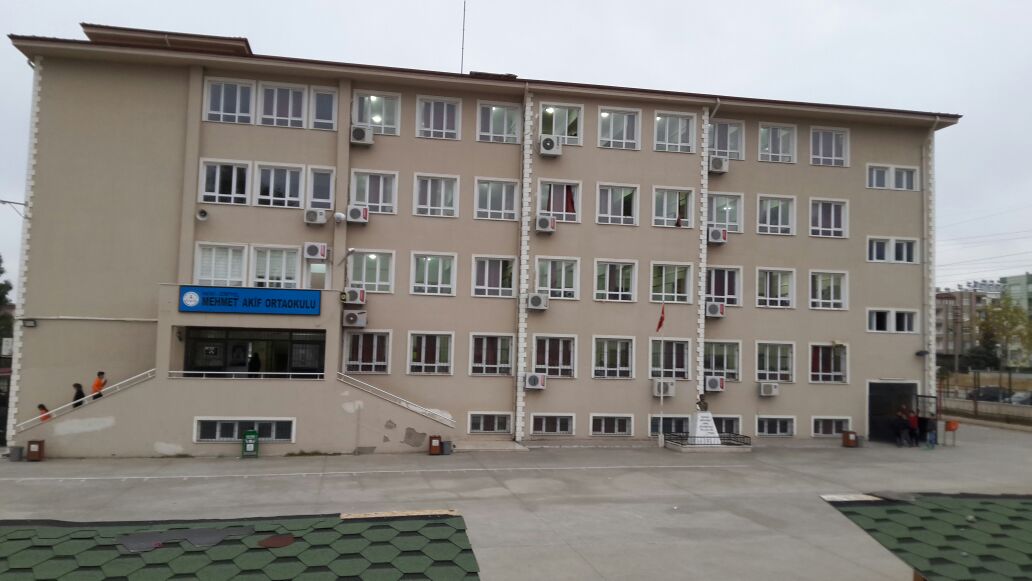 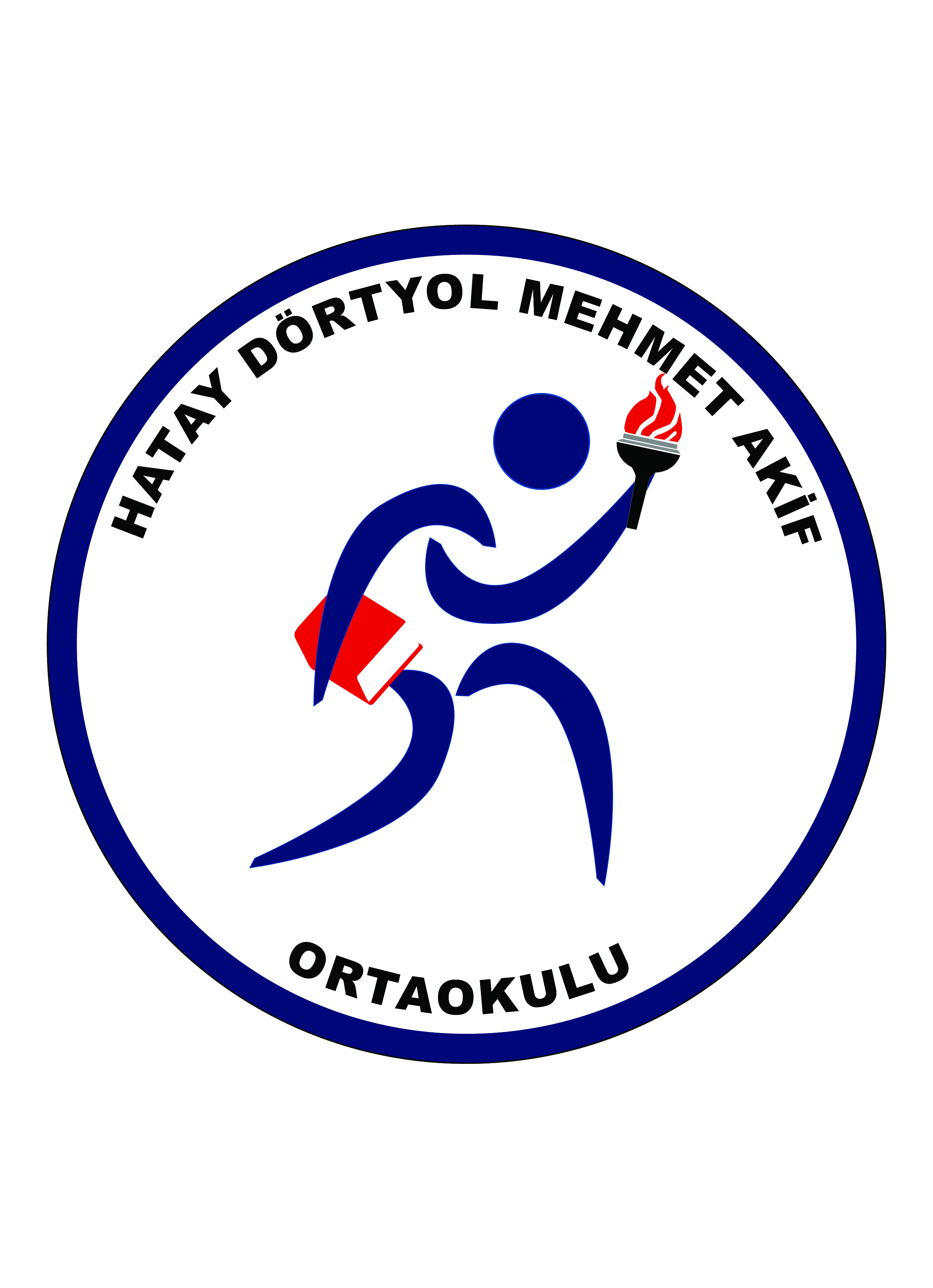 2017 BRİFİNG RAPORU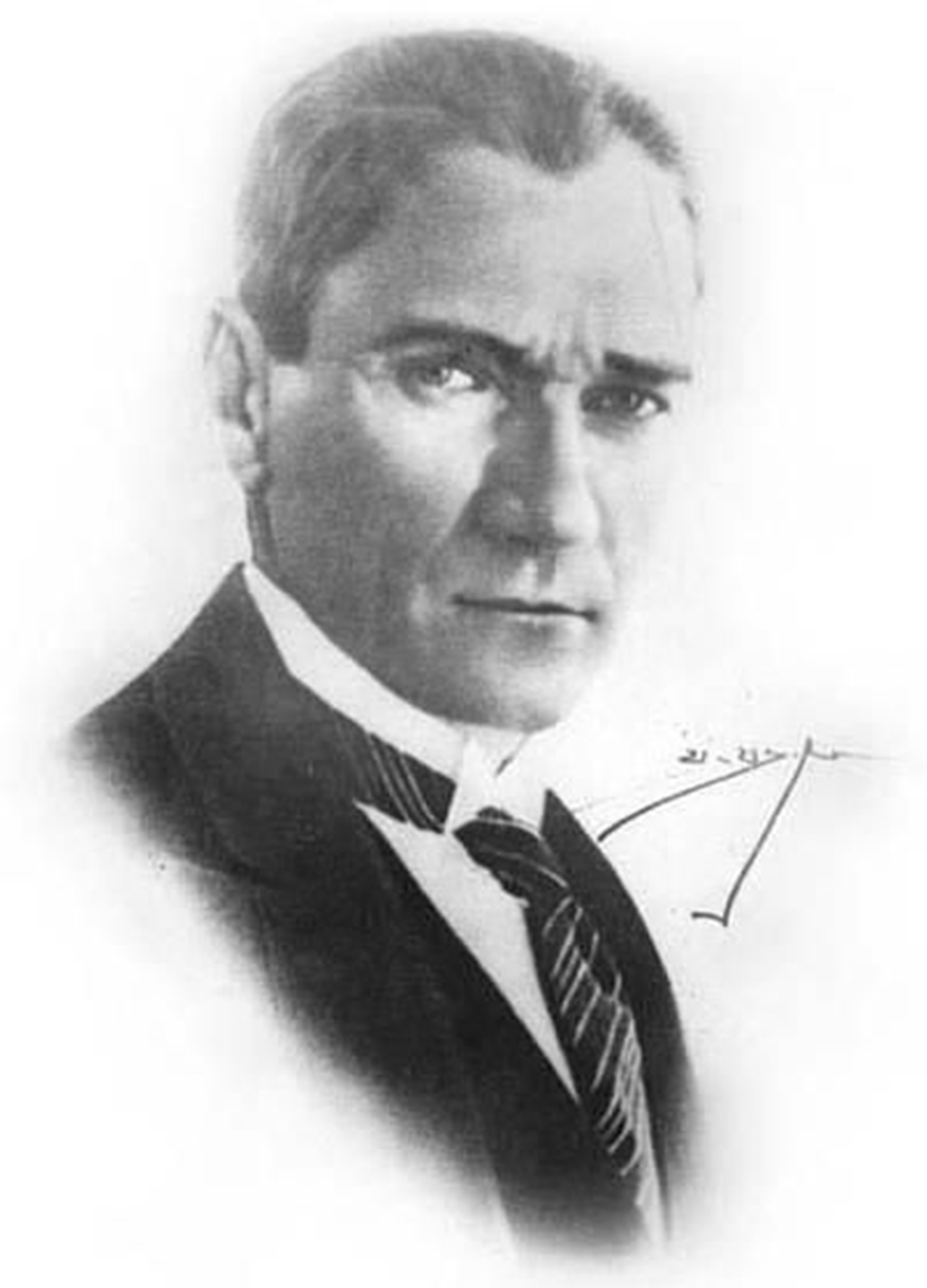 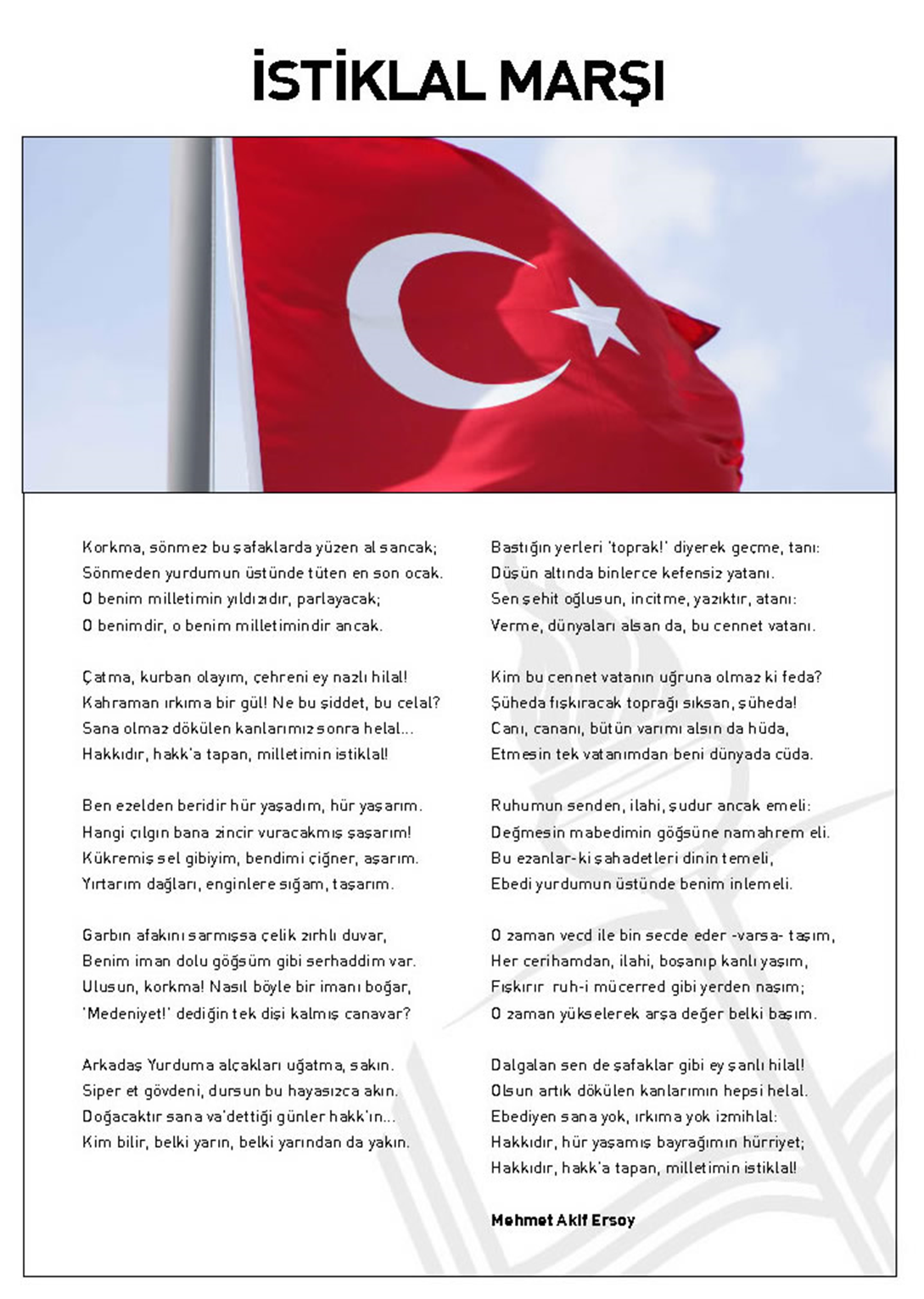 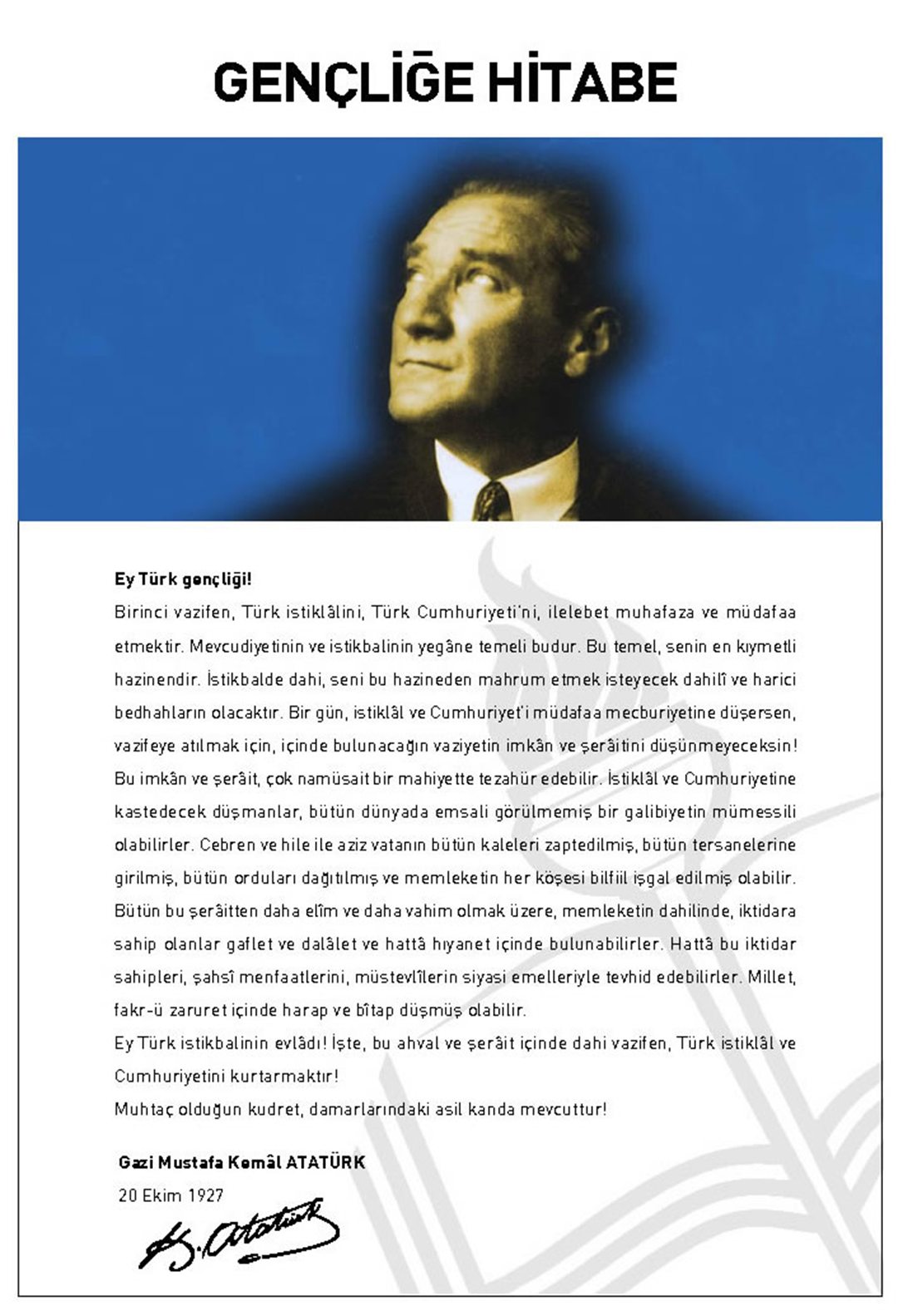 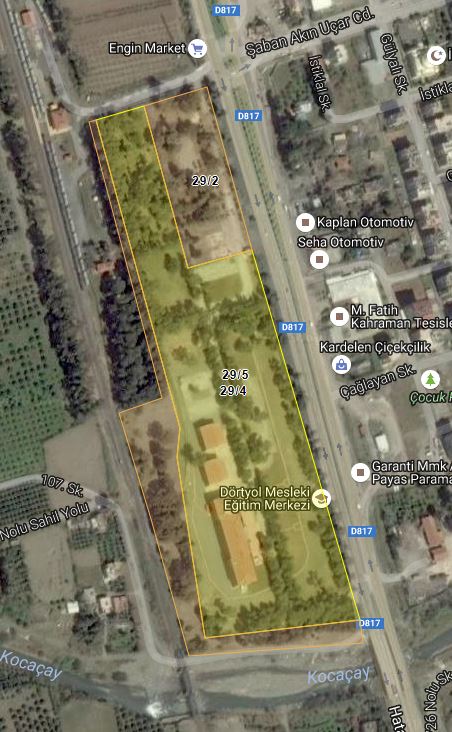 Hatay ili Dörtyol ilçesi Numune evler mahallesi 2013/3040 ada 304 parsel üzerinde, toplam 4732 m2 arazi yüzölçümüne sahiptir.Kurum BİLGİLERİAmaçÇevre ile bütünleşmiş, araştırmacı, paylaşımcı ahlaki değerleri olan, dayanışma ruhuna sahip bireyler yetiştirmek. İlgi ve yetenekleri doğrultusunda sosyal-sportif faaliyetlere yönlendirmek. Kültürdeğerlerini koruyan, daima her alanda analiz ve sentez yapabilen nitelikli gençlik yetiştirmek.MisyonVelisi,Yöneticisi,Öğretmenleriile birlikte;Kendine güvenen,araştıran,sorgulayan ailesine ve milli değerlerine bağlı evrensel düşünebilen Çevresi ile barışık GENÇLER YETİŞTİRMEK İÇİN VARIZ!VizyonAtatürk İlke ve İnkılapları Işığında; Eğitimde kaliteyi önplanda tutan Çevresine yönveren,Çağı yakalayabilen,Geleceğe umutlubakabilen,EN’LERİN VE İLK’LERİN YETİŞTİĞİ BİR OKUL OLMAKTIR!Tarihçe	  Okulumuz 1987 yılında 6 derslikli B blok ta eğitim ve öğretime başlamıştır. Daha sonra  bu binanın yanına  aynı büyüklükte 6 derslikli bir bina yapılmış, toplam 12 derslikli bir ilkokul olarak eğitime devam etmiştir. Okulumuzun bulunduğu yerleşim bölgesinin hızla nüfusunun artması nedeniyle, 12 derslikli iki katlı ek bina A Blok 1992 inşa edilmiştir.2001 yılında ise A Blok üzerine bir üçüncü kat ilavesi olarak 10 derslik yapılmıştır. 25 Kasım 2013 tarihinde Mehmet Akif Ortaokulu olarak ayrıldık. Bina betonarme ve çatılı olup Tek blok üzerine Bodrum+ 3 kat olarak inşa edilmiştir. Isınma, kaloriferle yapılmaktadır. Okulumuz 25.11.2013 tarihinde 24 derslikli olarak eğitim ve öğretime başlamıştır. Şuan da okulumuz burada Eğitime – Öğretime devam etmektedir.Okulumuzda Görev Yapan İdari PersonelPersonel İhtiyacımız2016 – 2017 Eğitim Öğretim Yılı Başarı DeğerlendirmesiTEOG
NOTLAR:2015-2016 Eğitim ve Öğretim Yılında 18 Öğrenci devamsızlık nedeni ile sınıfta kaldı Okulumuzun Fiziki DonatımıOkulumuz A bloktan oluşmaktadır. Derslik binası 24 derslik 0 fen laboratuvarı barındırmaktadır. 1 adet bağımsız binada 4732 alan çalışmaktadır.Isınma Durumu:Binaların ısınması: Kalorifer (Kömürle) Okulumuzda Yer Alan LaboratuvarlarOkulumuzun Spor AlanlarıDiğer DonatılarÖğretmen Norm BilgileriOkulumuzun Toplam Öğretmen Sayısı: Okulumuzda 79 Öğretmen vardır. 1 Öğretmenimiz Askerdedir.İdareci DurumuOkulumuzun Yardımcı Personel SayısıSınıfa Göre Öğrenci Sayılarımız 5 Sınıflar: 6546 Sınıflar: 4837 Sınıflar: 5478 Sınıflar: 513Derslik Başına Öğrenci Sayıları 5-6-7-8 = 92 Öğrenci düşmektedir.Kaynaştırma Öğrenci Sayısı : 12Taşımalı Öğrenci SayılarıÖğrencimiz yok.Okul Aile Birliği FaaliyetleriOkul Aile BirliğimizŞehit Hasan KIYMACI Basketbol ve Voleybol Sahası, Şehit Yusuf ERİN Futbol Sahası, Şehit Doğan AKGÖBEK Futbol Sahasının yapımı.Şehit Mete CAN Öğrenci Dinlenme Alanı.KütüphaneKantinÇok Amaçlı Salonİdari OdalarKamelyalarGüvenlik KulübesiKameralarSınıfları (Panoları, İsimlikleri vs)1 kat Camlarının DemirlenmesiÇevrenin AğaçlandırılmasıEtkinliklerSınıf ve koridor lambalarının değiştirilmesiKlimalar,16- Jeneratör vs vsGenel Bütçeden Gelen ÖdenekAcil Onarım İhtiyaçlarıAcil Onarım Yoktur.Öğretmen ve Yönetici Sayıları İle İlgili SorunlarProblem yoktur.Diğer Personel İle İlgili ProblemlerProblem yoktur.Okulun Gelişimi ve Güçlenmesi İle İlgili Planlamalar-	Bina yetersizliğinin çözüme kavuşturulması,-	Laboratuvar ve kütüphane eksikliği,-	Bölge dışı öğrenci gelişlerinin azaltılması,-	Derslik sistemi olması.-	Kapalı Salonun olması-	Geniş bir sosyal kültürel faaliyet yapılacak salonun olması- 	Uzay çatının olması (Etüt Sınıfları için)-	Hazırlanmış olan futbol sahalarının sentetik çim yapılmasıKurum Adı723273-Mehmet Akif OrtaokuluProgram TürüOrtaokulKurum Açılış Tarih ve Sayısı25/11/2013AdresiNumune evler mahallesi Şaban Akın Uçar Caddesi Serhat Sokak No:5 Dörtyol/HATAYTelefon Numarası0 326 7127872Seviyesi ve Öğretim ŞekliKarma EğitimYabancı DiliİngilizceÖğrenci Sayısı(1119- Erkek,1078 -Kız)TOPLAM=2197 (5,6,7,8 Sınıf)Öğrenime Başlama Tarihi25/11/2013Okul MüdürüOrkun KARAKURUMInternet Adresihttp:/dortyolmehmetakifortaokulu.meb.k12.tr/Elektronik Mektup723273@meb.k12.trSaymanlık Kodu Adı31102– Dörtyol Mal Müdürlüğüİlçe Nüfusu117.053Adı ve SoyadıGöreviGöreve Başlama TarihiGörevden Ayrılma TarihiOrkun KARAKURUMOkul Müdür V.11/11/2016Halen GörevdeElife KOCAMüdür Yardımcısı23/01/2015Halen GörevdeAhmet TAŞARMüdür Yardımcısı07/10/2016Halen GörevdeMetin ÇİMENMüdür Yardımcısı12/12/2016Halen GörevdeFatih KAYAMüdür Yardımcısı10/01/2017Halen GörevdeRıfat ÇELİK Müdür Yardımcısı06/02/2017Halen GörevdeGörevAdetYardımcı Hizmetli5Güvenlik Görevlisi2Memur1TÜRKÇETÜRKÇEMATDİNFENFENİNKY DİLTÜRKÇEMATDİNFENİNKY DİL66,3160,9160,9178,8577,0770,9770,9769,76Arsa Yüzölçümü4732 Toplam Kapalı AlanBahçe AlanıBina Oturum AlanıBina Sayısı1Derslik Sayısı24Atölye Sayısı1İdareci Odaları5Depo Sayısı1Arşiv Oda Sayısı1Laboratuvar AdıAdetFizik LaboratuvarıyokKimya ve Biyoloji LaboratuvarıyokMatematik Laboratuvarıyok1 Adet Basketbol SahasıKullanımda2 Adet Voleybol SahasıKullanımda2 Adet Futbol SahasıKullanımdaDonatı AdıAdetFotokopi Makinası1Bilgisayar6Tarayıcı2Akıllı Tahta33Güvenlik Kamerası25Yazıcı6BranşNorm Ders YüküNormMevcutİhtiyaçBeden Eğitimi15477Bilişim Teknolojileri50211Sosyal Bilgiler18688Din Kült. ve Ahl.Bil.10855Fen Bilgisi2321111Teknoloji Tasarım10055İngilizce2531212İlköğretim Matematik29214113Müzik50211Rehberlik514Türkçe3311616Görsel Sanatlar5022TOPLAM178288799NormMevcutEksikFazlaMüdür1100Müdür Baş Yardımcısı0000Müdür Yardımcısı5500BayBayanToplamMemur101Sayman000Teknisyen000Şoför000Hizmetli2-İş-kur0- Hizmet AlımıKaynaştırma TürüToplamHafif Zihinsel Yetersizlik1111Orta Düzey Zihinsel Yetersizlik11İşitme YetersizliğiDil ve Konuşma GüçlüğüDikkat Eksikliği ve HiperaktiviteToplamÖdenek YılıMiktar (₺)201520162017